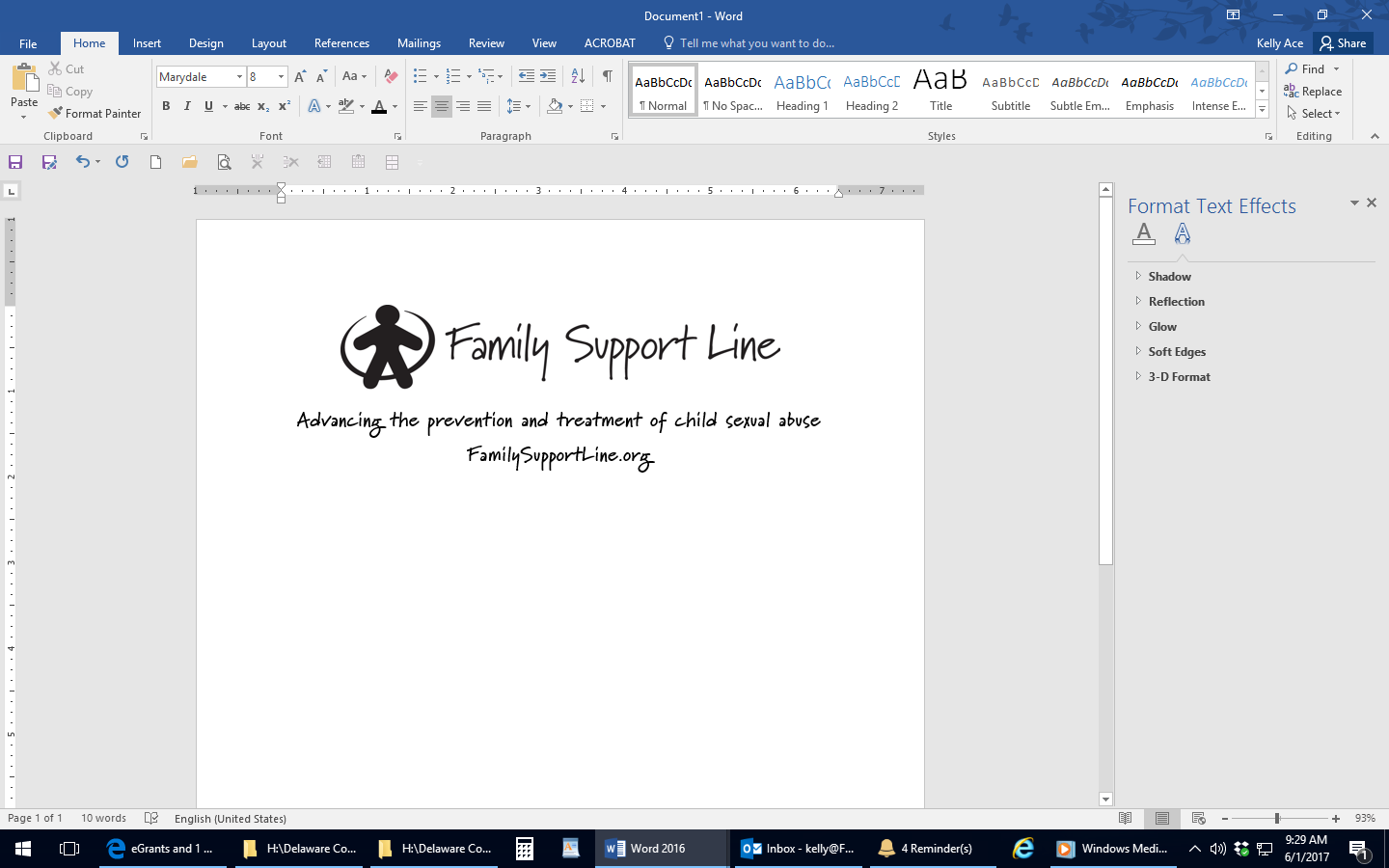 ផ្លូវភេទផ្លូវភេទគឺជាផ្នែកធម្មជាតិមួយនៃជីវិត។  វាជារឿងសំខាន់ដើម្បីនិយាយអំពីផ្លូវភេទ បើទោះបីជាវាមិនមែនតែងតែងាយស្រួល។  ការមានព័ត៌មានច្បាស់លាស់អំពីផ្លូវភេទ និងឥរិយាបថផ្លូវភេទអាចជួយបុគ្គលម្នាក់៖មានសុខភាពល្អមានអារម្មណ៍ជិតស្និទ្ធទៅមនុស្សម្នាក់ផ្សេងទៀតមានអារម្មណ៍ល្អអំពីខ្លួនពួកគេផ្ទាល់ផ្តល់ឱ្យ និងទទួលបានអារម្មណ៍រីករាយកំណត់ទំហំនៃក្រុមគ្រួសាររបស់ពួកគេជៀសវាងបទពិសោធផ្លូវភេទអាក្រក់មួយចំនួនធ្វើការសម្រេចចិត្តដ៏ឆ្លាតវ័យអំពីសកម្មភាពផ្លូវភេទការព្រមពៀងផ្លូវភេទច្បាប់តម្រូវឱ្យសកម្មភាពរួមភេទរវាងមនុស្សពីរនាក់មានការព្រមព្រៀងគ្នា។  នេះមានន័យថាទាំងពីរនាក់ត្រូវ៖ យល់ពីធម្មជាតិផ្លូវភេទនៃឥរិយាបថមានឆន្ទៈយល់ស្របទៅនឹងទង្វើផ្លូវភេទមានសមត្ថភាពផ្នែកច្បាប់ដើម្បីយល់ព្រមទៅនឹងទង្វើផ្លូវភេទមនុស្សម្នាក់ដែលត្រូវបានគំរាមកំហែង ឬបង្ខំឱ្យរួមភេទមិនយល់ព្រមទៅនឹងសកម្មភាពរួមភេទ។  វាគឺជាការខុសច្បាប់ក្នុងការបង្ខំ ឬគំរាមកំហែងនរណាម្នាក់ដើម្បីរួមភេទ។ប្ដី និងប្រពន្ធត្រូវតែយល់ព្រមដោយសេរីនៅក្នុងសកម្មភាពផ្លូវភេទជាមួយប្ដី និងប្រពន្ធរបស់ពួកគេ។  ប្ដី ឬប្រពន្ធដែលបានគំរាមកំហែង ឬបង្ខំឱ្យប្តី ឬប្រពន្ធរបស់ពួកគេក្នុងការរួមភេទអាចត្រូវបានចោទប្រកាន់ពីបទល្មើសផ្លូវភេទ។  មនុស្សម្នាក់ដែលបានយល់ព្រមទៅនឹងសកម្មភាពរួមភេទអាចផ្លាស់ប្តូរចិត្តរបស់ពួកគេ សូម្បីតែក្នុងអំឡុងពេលមានសកម្មភាពផ្លូវភេទក៏ដោយ។  ប្រសិនបើមនុស្សម្នាក់ផ្លាស់ប្តូរគំនិតរបស់ខ្លួន មនុស្សម្នាក់ទៀតត្រូវតែបញ្ឈប់សកម្មភាពផ្លូវភេទភ្លាម។  ប្រសិនបើមនុស្សម្នាក់ទៀតមិនបញ្ឈប់សកម្មភាពនេះ ពួកគេអាចត្រូវបានចោទប្រកាន់ពីបទល្មើសផ្លូវភេទ។ការព្រមព្រៀងយោងទៅតាមច្បាប់ការរួមភេទជាមួយនរណាម្នាក់ដែលមិនបានព្រមព្រៀងដោយយោងទៅតាមច្បាប់នេះជាប្រការខុសច្បាប់។  នៅរដ្ឋផេស៊ីវេនៀ (Pennsylvania) មនុស្សម្នាក់មិនមានសមត្ថភាពផ្នែកច្បាប់ដើម្បីយល់ព្រមទៅនឹងសកម្មភាពផ្លូវភេទ ប្រសិនបើពួកគេជា៖អាយុតិចជាង 13 ឆ្នាំដេកលក់សន្លប់បាត់បង់បញ្ញាស្មារតីយ៉ាងធ្ងន់ធ្ងរមានភាពអន់ថយយ៉ាងធ្ងន់ធ្ងរដោយប្រើប្រាស់ថ្នាំញៀន ឬគ្រឿងស្រវឹង ស្ត្រី និងបុរសដែលមានអាយុ 13-15 គ្រាន់តែអាចយល់ព្រមទៅនឹងសកម្មភាពផ្លូវភេទជាមួយមនុស្សដែលមានអាយុបងគេ៤ឆ្នាំ។  ឧទាហរណ៍៖ ក្មេងអាយុ 13 ឆ្នាំកើតនៅថ្ងៃទី 1 ខែមករាអាចយល់ព្រមស្របច្បាប់ដើម្បីរួមភេទជាមួយក្មេងអាយុ 16 ឆ្នាំ ប៉ុន្តែមិនអាចរួមភេទបានជាមួយនឹងនរណាម្នាក់ដែលអាយុ 17 ឆ្នាំ នៅទី 1 ខែមករា។ស្ត្រី និងបុរសអាយុ 16 ឆ្នាំ និងចាស់ជាងនេះអាចយល់ព្រមស្របច្បាប់ទៅលើសកម្មភាពផ្លូវភេទជាមួយស្ទើរតែរាល់មនុស្សដែលគេជ្រើសរើស។  ទោះយ៉ាងណា ពួកគេមិនអាចយល់ព្រមទៅនឹងសកម្មភាពផ្លូវភេទជាមួយមនុស្សដែលមានអំណាចលើពួកគេ។  ឧទាហរណ៍៖ មនុស្សវ័យជំទង់ និងមនុស្សពេញវ័យដែលមិនមានសមត្ថភាពផ្នែកច្បាប់យល់ព្រមរួមភេទជាមួយនឹងតួរលេខរបស់អាជ្ញាធរដូចជា៖ ឆ្មាំនៅកន្លែងដែលពួកគេត្រូវបានចាប់ដាក់ពន្ធនាគារ។គ្រូបង្រៀន គ្រូបង្វឹក និងបុគ្គលិកនៅវិទ្យាល័យរបស់ពួកគេ។បុគ្គលិកដែលធ្វើការនៅឯកន្លែងអនីតិជន កន្លែងព្យាបាល អង្គការមិនមែនរដ្ឋាភិបាល ឬស្ថាប័នដែលជាកន្លែងដែលពួកគេបានរស់ ឬទទួលបានការថែទាំ។វាមិនមានបញ្ហាទេ ប្រសិនបើមនុស្សវ័យជំទង់ ឬមនុស្សពេញវ័យចង់រួមភេទជាមួយកម្មករដែលមានអំណាចលើពួកគេ។  សកម្មភាពផ្លូវភេទគឺនៅតែជាការខុសច្បាប់។  កម្មករអាចត្រូវបានចោទប្រកាន់ពីបទ«រំលោភផ្លូវភេទក្នុងស្ថាប័ន»។SexualitySexuality is a natural part of life.  It is important to talk about sexuality, even if it is not always easy.  Having accurate information about sexuality and sexual behavior can help a person:Stay healthyFeel close to another personFeel good about themselvesGive and receive pleasureDetermine the size of their familyAvoid some bad sexual experiencesMake wise decisions about sexual activitySexual ConsentThe law requires that sexual activity between two people be consensual.  This means that both people must: Understand the sexual nature of the behaviorWillingly agree to the sexual actHave the legal ability to consent to the sexual actA person who is threatened or forced to have sex does not consent to sexual activity.  It is illegal to force or threaten someone to have sex.Husbands and wives must freely consent to sexual activity with their spouses.  A husband or wife who threatens or forces their spouse to have sex can be charged with a sex crime.  A person who consents to sexual activity can change their mind, even during sexual activity.  If the person changes their mind, the other person must stop sexual activity right away.  If the other person doesn’t stop the activity, they can be charged with a sex crime.Legal Ability to ConsentIt is illegal to have sex with someone who doesn’t have the legal ability to consent to sexual activity.  In Pennsylvania, a person doesn’t have the legal ability to consent to sexual activity if they are:Less than 13 years oldAsleepUnconsciousSeverely mentally disabledSeriously impaired by drugs or alcohol Females and males age 13-15 can only consent to sexual activity with people who are less than 4 years older than they are.  Example: A 13-year-old born on January 1 can legally consent to sex with a 16-year-old, but not with someone who turns 17 on January 1.Females and males age 16 and older can legally consent to sexual activity with almost anyone they choose.  However, they cannot consent to sexual activity with a person who has power over them.  For example, teens and adults do not have the legal ability to consent to sex with authority figures such as: Guards where they are imprisoned.Teachers, coaches, and staff at their high school.Staff who work at a juvenile facility, treatment facility, NGO, or institution where they live or receive care.It doesn’t matter if a teen or adult wants to have sex with a worker who has authority over them.  The sexual activity is still illegal.  The worker can be charged with “institutional sexual assault.”